出 席 連 絡 票平成３１年度　第１回 支え愛マップを活用した要支援者対策関係者連絡会【出席者名】※欄が足らない場合は、コピーしてご使用ください。「出席連絡票」に記載された個人情報は、参加者名簿の作成など、本連絡会の運営管理に関する目的にのみ使用し、他の目的で使用することはありません。鳥取県社会福祉協議会地域福祉部　行（メールアドレス　chiiki@tottori-wel.or.jp）（ファックス　0857-59-6340）所属・団体名（Tel）（　　　　　　　　　　）申込者氏名氏　　名地域名役職名参加会場平成31年度支え愛マップの取り組み予定（下記の当てはまるものに○をつけてください）平成31年度支え愛マップの取り組み予定（下記の当てはまるものに○をつけてください）平成31年度支え愛マップの取り組み予定（下記の当てはまるものに○をつけてください）氏　　名地域名役職名参加会場更新新規作成未定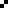 